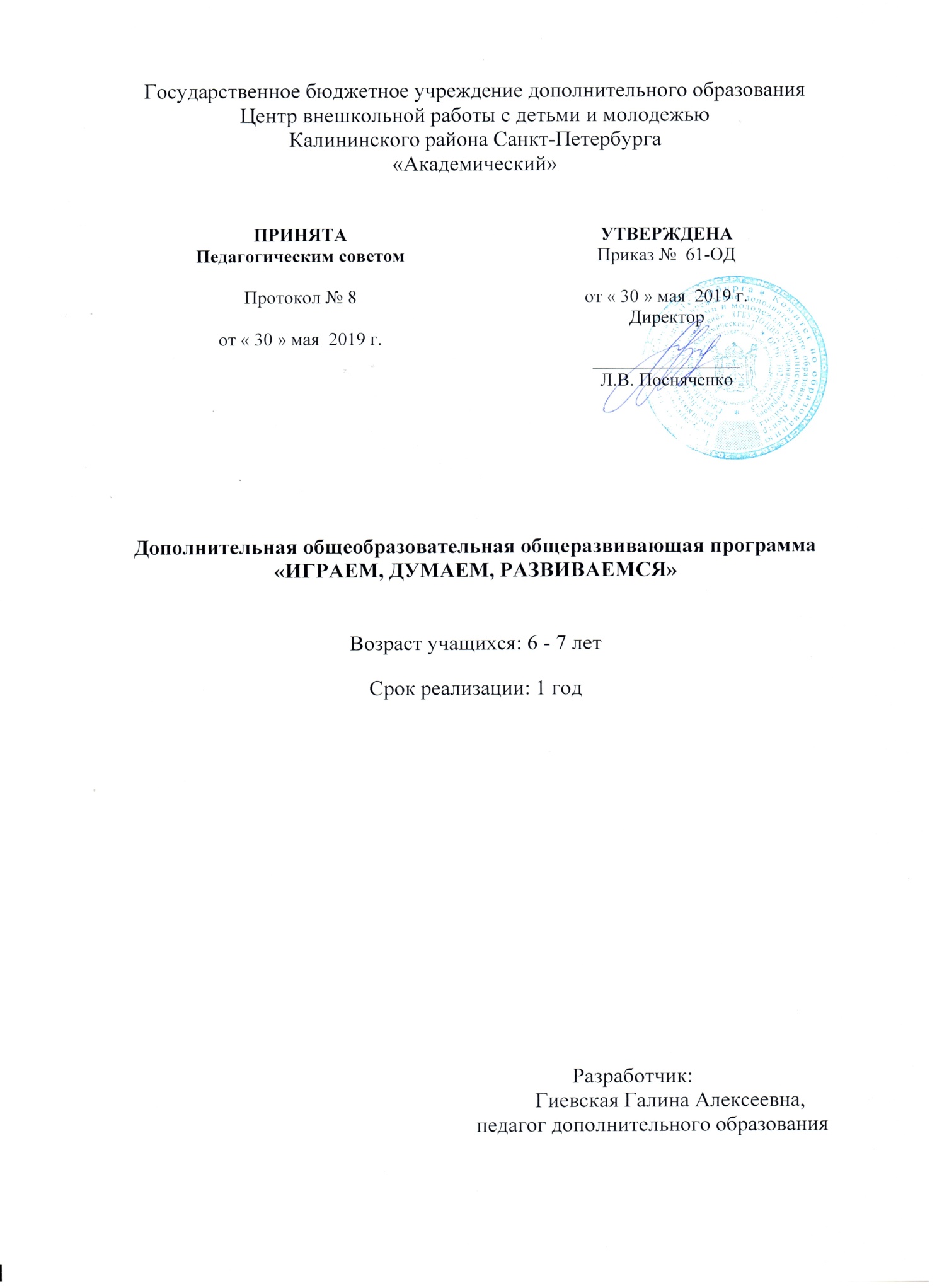 Пояснительная запискаПрограмма «Играем, думаем, развиваемся» относится к социально-педагогической направленности. По уровню освоения является общекультурной. Актуальность программы «Играем, думаем, развиваемся» заключается в направленности на развитие полноценной творческой личности при расширении пространства образования, прежде всего, за счёт включения в него природной и культурной среды, ориентирована на удовлетворение образовательных потребностей детей и родителей.Отличительные особенности программы:во-первых, в проведении «комплексных» игровых занятий, на которых могут использоваться одновременно и дидактические игры, и сюжетно-ролевые, и строительно-конструкторские.Во-вторых, важно частое переключение внимания с одного вида деятельности на другой: беседа–игра–упражнение с карандашом в руке – физкультминутка и др. Использование различных приёмов на занятии помогает детям быстро выполнять задания, развивать свои психические процессы, познавать окружающий мир;В-третьих, модульное построение программы. В программе два модуля: «Мой город – Санкт – Петербург» и «Познаём, решаем, составляем»Адресат программы Программа рассчитана для детей старшего дошкольного возраста (6-7 лет).Цельформирование общей культуры учащихсяЗадачи:Обучающие:создать представления о геометрических фигурах;учить сравнивать предметы (по цвету, форме, размеру), находить признаки сходства и  различия;учить правильно определять пространственное  расположение предметов;учить детей из частей составлять целое;учить детей делать правильные умозаключения. учить решать простейшие логические задачи;знакомить учащихся с живой и неживой природой, временами года, сказками; с достопримечательностями Санкт–Петербурга.Развивающие:развивать творческое воображение, фантазию;развивать внимание, память, логическое мышление, наблюдательность, находчивость;развивать умение перевоплощаться;развивать мелкую моторику рук;развивать геометрическую наблюдательность.Воспитательные:воспитывать нравственные качества по отношению к окружающим (доброжелательность, чувство товарищества, дружеское отношение к сверстникам, желание общаться с ними);воспитывать бережное отношение к играм и игрушкам;воспитывать выдержку, усидчивость, своевременное реагирование на педагога    (умение слушать и слышать педагога);воспитывать чувство взаимопомощи, выдержку, силу воли, ответственность;воспитывать чувство гордости за свой город – Санкт-Петербург.Условия реализации программыНабор в группы осуществляется в конце августа – начале сентября на добровольной основе, по желанию детей и родителей. Для реализации данной программы необходимо иметь специально оборудованное помещение:СтолыСтульяКлассная доскаНаборное полотноЭкранМультимедийный проэкторНоутбукМагнитофонПрограммой предусмотрены экскурсии  в школьные музеи («Старая квартира» в ГБОУ гимназия № 148 им. Сервантеса, музей Волховского фронта в ГБОУ школа № 98), в музеи, находящиеся в Калининском районе (музей подводных сил имени А.И. Маринеско, музей Хлеба); участие в игре по станциям «Знаем, умеем, действуем», в городских конкурсах «Умка» и «Петербургские приключения».Формы взаимодействия с семьёй и родителямиПри реализации данной программы большое значение отводится вовлечению родителей (законных представителей) учащихся в образовательный процесс на основе реального сотрудничества и сотворчества на педагогических началах условий взаимодействия ЦВР ДМ «Академический» с семьёй. Деятельность осуществляется как в рамках дополнительной общеобразовательной общеразвивающей программы «Играем, думаем, развиваемся», так и на уровне творческого объединения и учреждения.Основными формами совместного взаимодействия с семьёй в течение учебного года являются массовые мероприятия коллектива через осуществление учебной, культурно-досуговой, проектной или волонтёрской деятельности с непосредственным активным участием родителей:На уровне учреждения:Культурно-досуговая деятельность:ежегодная новогодняя кампания ежегодный День семейного отдыхаежегодные мероприятия, посвященные Дню здоровья и спортапраздничные мероприятия, посвященные юбилеям учрежденияВолонтерская деятельность:ежегодная благотворительная акция «Добрая крышечка» российского эколого-благотворительного волонтерского проекта "Добрые крышечки" через социальных партнеров: Благотворительный фонд «Волонтеры в помощь детям-сиротам» и Общественное движение "ДОБРЫЕ КРЫШЕЧКИ"На уровне творческого объединения «АБВГДейка»:Культурно-досуговая деятельность:ежегодный народный обрядовый праздник “Масленица”ежегодный народный обрядовый праздник “Сороки” (встреча весны)ежегодный итоговый праздник “Здравствуй, Лето!”ежегодная городская игра-конкурс для детей дошкольного возраста "Сильные. Смелые. Смекалистые" ежегодная городская игра-конкурс для детей дошкольного возраста «Петербургские приключения»Проектная деятельность:ежегодные патриотические акции «Венок Победы» и «Правнуки Бессмертного Полка» возле мемориального памятника ВОВ «Гражданка» в рамках реализации краткосрочного (одногодичного) частично-поискового творческого проекта для детей дошкольного возраста и родителей «Мы же в Северной столице самый северный район…» ежегодные совместные пешеходные экскурсии в школьные музеи общеобразовательных учреждений Калининского района с привлечением социальных партнеров: школьный музей ленинградского быта "Старая квартира" ОУ № 148 Калининского района Санкт-Петербурга (по договоренности) или школьный музей "Из истории Волховского фронта" («Белые пятна Волховского фронта") ОУ № 98 Калининского района Санкт-Петербурга (по договоренности) в рамках реализации краткосрочного (одногодичного) частично-поискового творческого проекта для детей дошкольного возраста и родителей «Мы же в Северной столице самый северный район…»совместные выездные экскурсии (по необходимости и выбору): в краеведческий музей «Лесное: из прошлого в будущее» с привлечением социального партнера: ГБУ ДО Дом детского творчества «Союз» Выборгского района Санкт-Петербурга (по договоренности); Детский музейный центр исторического воспитания на Болотной, 13 с привлечением социального партнера: Государственный Музей политической истории в России; в "Музей истории подводных сил России им. А.И. Маринеско" с привлечением социального партнера: ГОСУДАРСТВЕННОЕ УЧРЕЖДЕНИЕ КУЛЬТУРЫ "Музей истории подводных сил России им. А.И. Маринеско" в рамках реализации краткосрочного (одногодичного) частично-поискового творческого проекта для детей дошкольного возраста и родителей «Мы же в Северной столице самый северный район…» Основными формами взаимодействия с родителями на уровне объединения в течение учебного года являются: тематические индивидуальные и групповые консультации, беседы, собеседования, опросы, анкетирование и диагностирование по выбору индивидуального образовательного маршрута учащегося, родительские собрания (по необходимости), информационно-организационные линейки и встречи, психологические часы (по необходимости), тематические обучающие семинары и семинары-практикумы, включая дистанционное обучение (по необходимости), общение с родителями в социальных сетях. В рамках дополнительной общеобразовательной общеразвивающей программы «Играем, думаем, развиваемся»:Учебная деятельность:ежегодные открытые занятия с целью педагогического контроля и демонстрации учащимися полученных знаний, умений и навыков родителям в ходе освоения программыУчебная деятельность с элементами культурно-досуговой деятельности:ежегодная маршрутная экскурсия «Давайте познакомимся!» с целью знакомства учащихся и родителей с программой на станции «Развивающие игры»ежегодная игра по станциям «Знаем, умеем, действуем!» при подведении итогов на станции «Развивалочка» с целью педагогического контроля и демонстрации учащимися полученных знаний, умений и навыков родителям после освоения программыПроектная деятельность:ежегодные семейные экскурсии выходного дня «Наш Медный всадник славится, известен Эрмитаж! Не может не понравиться чудесный Город наш!» в рамках реализации краткосрочного (одногодичного) частично-поискового творческого проекта для детей дошкольного возраста и родителей «Мы же в Северной столице самый северный район…»Планируемые результатыПо итогам освоения программы предполагаются следующие результаты:Личностные:Проявятся чувство товарищества, дружеское отношение к сверстникам, желание общаться с ними. Появится  выдержка, усидчивость, своевременное реагирование на педагога    (умение слушать и слышать педагога);сформируется  чувство взаимопомощи, выдержка, сила воли, ответственность;сформируется чувство гордости за свой город – Санкт-Петербург.Метапредметные: раскроется первичный потенциал творческой фантазии и пространственного воображения;разовьётся внимание, память, логическое мышление, геометрическая наблюдательность, находчивость; умение перевоплощаться;разовьётся  мелкая  моторика  рук.Предметные:познакомятся с достопримечательностями Калининского района  и Санкт – Петербурга (самый маленький остров, Петропавловскую крепость, самый старый сад Санкт-Петербурга, самый большой остров, соборы Санкт-Петербурга(Исаакиевский, Казанский, Спас-на Крови) ; главная улица города, главная река, ансамбль Дворцовой площади, Адмиралтейство, Медный всадник, мосты Санкт – Петербурга (Аничков, Банковский, Львиный, цветные);познакомятся с многообразием развивающих игр;познакомятся с геометрическими фигурами: квадрат, треугольник, круг, ромб, овал, прямоугольник, трапеция, многоугольник; с признаками времён года;научаться  сравнивать предметы по цвету, форме, размеру; классифицировать; находить признаки сходства и различия; замечать небылицы ;находить закономерности; делать правильные умозаключения; собирать пирамиды,  мозаику; ориентировать образ в графическом пространстве.По завершении освоения программы у учащихся, занимающихся по программе «Играем, думаем, развиваемся», выработаются и сформируются компетенции:ценностно-смысловая, связанная с пониманием окружающего мира  и своей малой Родины – Санкт-Петербурга;общекультурная, определяющая и формирующая у учащихся познания и осведомленность в духовно-нравственных вопросах культурологического значения;учебно-познавательная, развивающая у учащегося память, внимание, воображение, самостоятельность и способствующая овладению креативными навыками мышления;информационная, формирующая потребность к поиску, анализу. систематизации  и обобщению; коммуникативная, способствующая взаимодействию с окружающими сверстниками и взрослыми людьми;личностного самосовершенствования, связанная  с основами безопасности жизнедеятельности, правилами личной гигиены, формированием культуры поведения.  Учебный план№п/пНазвание модуляНазвание темы Количество часовКоличество часовКоличество часовФормы контроля№п/пНазвание модуляНазвание темы ВсегоТеорияПрактикаФормы контроля1.«Познаём, решаем, составляем»Введение в программу «Давайте познакомимся»10,50,5Входной контроль: педагогическое наблюдение, практические задания1.«Познаём, решаем, составляем»«Геометрия вокруг нас»17512Текущий контроль:графический диктант, контрольные задания, проверочные упражнения,выполнение тестовых заданий1.«Познаём, решаем, составляем»«От зимы до осени»862Текущий контроль:опрос, педагогическое наблюдение1.«Познаём, решаем, составляем»«Мир сказок и приключений»1248Текущий контроль:контрольные задания, проверочные упражнения1.«Познаём, решаем, составляем» «Знаем, умеем, действуем»1–1Итоговый контроль: игра по станциям 2.«Мой город – Санкт-Петербург»«Район, в котором я живу» (Экскурсии по району и в школьные музеи Калининского района)312Текущий контроль:опрос,контрольные задания,выставка изо – работ по итогам экскурсий2.«Мой город – Санкт-Петербург»«Самый маленький остров»22–Текущий контроль:опрос, контрольные  задания2.«Мой город – Санкт-Петербург»«Самый первый сад»321Текущий контроль:опрос, контрольные задания2.«Мой город – Санкт-Петербург»«Мосты повисли над водами»321Текущий контроль:Опрос, контрольные задания, проверочные упражнения2.«Мой город – Санкт-Петербург»«Самый большой остров»541Текущий контроль:Опрос, контрольные задания2.«Мой город – Санкт-Петербург»«Адмиралтейство»11–Текущий контроль:Опрос, контрольные задания2.«Мой город – Санкт-Петербург»«Ансамбль Дворцовой площади»321Текущий контроль:Опрос, контрольные задания2.«Мой город – Санкт-Петербург»«Купола над городом»321Текущий контроль:Опрос, контрольные задания2.«Мой город – Санкт-Петербург»«Медный всадник»22–Текущий контроль:Опрос, контрольные задания2.«Мой город – Санкт-Петербург»«Праздничный Петербург»44–Опрос, педагогическое наблюдение2.«Мой город – Санкт-Петербург»«Символы Санкт- Петербурга»321Контрольные упражнения, выполнение тестовых заданий2.«Мой город – Санкт-Петербург» «Мы идём по Петербургу»1–1Итоговый контроль: игра Итого:Итого:Итого:7239,532.5